حضرات السادة والسيدات،تحية طيبة وبعد،1	الاتحاد الدولي للاتصالات (ITU) بصدد تنظيم الحلقة الخامسة من سلسلة الحلقات الدراسية الإلكترونية بشأن تكنولوجيا المعلومات الكمومية (QIT) التي تهدف إلى عرض معلومات وآخر التطورات بشأن تكنولوجيا المعلومات الكمومية على أصحاب المصلحة المعنيين بتكنولوجيا المعلومات والاتصالات الذين قد يتأثرون بالتطور السريع في هذا المجال.وتنظَّم هذه الحلقة بشأن "الندوة المشتركة المعنية بالدارات الضوئية الكمومية المتكاملة" بالاشتراك مع اللجنة الكهرتقنية الدولية (IEC)، وجمعية الضوئيات للمملكة المتحدة وأيرلندا التابعة لمعهد مهندسي الكهرباء والإلكترونيات (IEEE)، ومجموعة التكنولوجيا الكمومية للمملكة المتحدة وأيرلندا التابعة لمعهد مهندسي الكهرباء والإلكترونيات، وستُعقد في 2 نوفمبر 2021 من الساعة 15:00 إلى الساعة 18:00 بتوقيت وسط أوروبا الصيفي.2	وتمثل الدارات الضوئية الكمومية المتكاملة (QPIC) منصة تمكينية لتطبيقات مثل الحوسبة الكمومية والاتصالات الكمومية الآمنة والاستشعار الكمومي، وستكون بالغة الأهمية لإنتاج هذه التكنولوجيات على نطاق واسع وبفعالية من حيث التكلفة. وهذه الندوة المشتركة بين الاتحاد الدولي للاتصالات ومعهد مهندسي الكهرباء والإلكترونيات واللجنة الكهرتقنية الدولية ستجمع بين رواد العالم البارزين في مجال الدارات الضوئية الكمومية المتكاملة، بغرض عرض التكنولوجيا والإفادة بأحدث التطورات وآخر الأبحاث في هذا المجال وإجراء مناقشات بشأن تداعياتها فيما يتعلق بالمجتمع والأمن والمعايير. 3	وباب المشاركة في الحلقة الدراسية الإلكترونية مفتوح أمام الدول الأعضاء في الاتحاد وأعضاء قطاعاته والمنتسبين إليه والمؤسسات الأكاديمية المنضمة إليه وأمام أي فرد من أي بلد عضو في الاتحاد يرغب في المساهمة في العمل. ويشمل ذلك الأفراد الذين هم أيضاً أعضاء في المنظمات الدولية والإقليمية والوطنية.4	وستتاح جميع المعلومات ذات الصلة المتعلقة بالحلقة الدراسية الإلكترونية (المتحدثون، رابط التسجيل، تفاصيل التوصيل عن بُعد) في الموقع الإلكتروني للحدث: https://itu.int/go/QIT-06. وسيخضع هذا الموقع الإلكتروني للتحديث بانتظام كلما وردت معلومات جديدة أو معدّلة. ويرُجى من المشاركين المواظبة على زيارته للاطلاع على أحدث المعلومات.5	وبالنسبة إلى الحلقات السابقة من هذه السلسلة من الحلقات الدراسية الإلكترونية بشأن تكنولوجيا المعلومات الكمومية (QIT)، يرجى مشاهدة التسجيلات باتباع الروابط الخاصة المتاحة على صفحة الاستقبال الرئيسية المتاحة هنا.وتفضلوا بقبول فائق التقدير والاحترام.تشيساب لي
مدير مكتب تقييس الاتصالات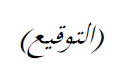 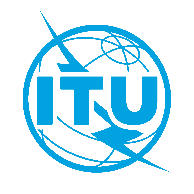 الاتحـاد الدولـي للاتصـالاتمكتب تقييس الاتصالاتجنيف، 1 أكتوبر 2021المرجع:TSB Circular 346
TSB Events/XYإلى:-	إدارات الدول الأعضاء في الاتحاد؛-	أعضاء قطاع تقييس الاتصالات بالاتحاد؛-	المنتسبين إلى قطاع تقييس الاتصالات؛-	الهيئات الأكاديمية المنضمة إلى الاتحادللاتصال:Xiaoya YANGإلى:-	إدارات الدول الأعضاء في الاتحاد؛-	أعضاء قطاع تقييس الاتصالات بالاتحاد؛-	المنتسبين إلى قطاع تقييس الاتصالات؛-	الهيئات الأكاديمية المنضمة إلى الاتحادالهاتف:+41 22 730 6206إلى:-	إدارات الدول الأعضاء في الاتحاد؛-	أعضاء قطاع تقييس الاتصالات بالاتحاد؛-	المنتسبين إلى قطاع تقييس الاتصالات؛-	الهيئات الأكاديمية المنضمة إلى الاتحادالفاكس:+41 22 730 5853إلى:-	إدارات الدول الأعضاء في الاتحاد؛-	أعضاء قطاع تقييس الاتصالات بالاتحاد؛-	المنتسبين إلى قطاع تقييس الاتصالات؛-	الهيئات الأكاديمية المنضمة إلى الاتحادالبريد الإلكتروني:tsbevents@itu.intنسخة إلى:-	رؤساء لجان الدراسات لقطاع تقييس الاتصالات ونوابهم؛-	مديرة مكتب تنمية الاتصالات؛-	مدير مكتب الاتصالات الراديويةالموضوع:سلسلة الحلقات الدراسية الإلكترونية بشأن تكنولوجيا المعلومات الكمومية (QIT)
(الحلقة5: اجتماع افتراضي بالكامل، 2 نوفمبر 2021)سلسلة الحلقات الدراسية الإلكترونية بشأن تكنولوجيا المعلومات الكمومية (QIT)
(الحلقة5: اجتماع افتراضي بالكامل، 2 نوفمبر 2021)